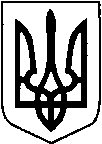 КИЇВСЬКА ОБЛАСТЬТЕТІЇВСЬКА МІСЬКА РАДАVІІІ СКЛИКАННЯ                                                  ДЕСЯТА    СЕСІЯПРОЕКТ      Р І Ш Е Н Н Я
28.09.2021 р.                                   №   -10  -VIIІ
Про затвердження  технічних документацій із землеустрою,щодо встановлення (відновлення) меж земельних ділянок в натурі (на місцевості)та передачу  громадянам земельнихділянок у власність, які розташовані на території  Тетіївської міської ради                  Розглянувши заяви громадян, розроблені ПП «Земля», ФОП Шамрай Д.В.,ФОП Чабан М.М.,ФОП Тарнавський В.А., ТОВ «Український земельний кадастр» технічні документації із землеустрою щодо встановлення (відновлення) меж земельної ділянки в натурі (на місцевості), на підставі рішення 25 сесії 7 скликання № 381 від 22.09.2017 року, керуючись пунктом 34 частиною 1 статті 26, статті 59  Закону України «Про місцеве самоврядування в Україні», відповідно до статей 12,116,118,121,122,125,126,134,186, Земельного кодексу України, статтями 19, 25, 50, 55 Закону України «Про землеустрій», Закону України « Про державну реєстрацію речових прав на нерухоме майно та їх обтяжень» Тетіївська міська радаВИРІШИЛА :      1.Затвердити розроблені ПП «Земля», ФОП Шамрай Д.В.,ФОП Чабан М.М.,ФОП Тарнавський В.А., ТОВ «Український Земельний Кадастр»   технічні документації із землеустрою щодо  встановлення (відновлення) меж земельних ділянок в натурі (на місцевості), які розташовані на території Тетіївської міської ради-Семигайло Галині Іванівні  м. Тетіїв, вул. Юрія Марценюка, 24 «а», площею 0,1000 га  для  будівництва та обслуговування житлового будинку, господарських будівель і споруд (присадибна ділянка), кадастровий  номер: 3224610100:01:029:0053;    -Даценко Ользі Михайлівні м. Тетіїв, пров. Новий, 9, площею 0,0653 га  для  будівництва та обслуговування житлового будинку, господарських будівель і споруд (присадибна ділянка), кадастровий  номер: 3224610100:01:046:0022; - Шоха Тетяні Данилівні  м. Тетіїв, вул. Плоханівська, 50, площею 0,1000 га  для  будівництва та обслуговування житлового будинку, господарських будівель і споруд (присадибна ділянка), кадастровий  номер: 3224610100:01:069:0014;- Білоконю Андрію Андрійовичу  м. Тетіїв, пров. Мисливський, 9, площею 0,1000 га  для  будівництва та обслуговування житлового будинку, господарських будівель і споруд (присадибна ділянка), кадастровий  номер: 3224610100:01:177:0030; - Козерівській Валентині Василівні  м. Тетіїв, вул. Герцена, 48, площею 0,1000 га  для  будівництва та обслуговування житлового будинку, господарських будівель і споруд (присадибна ділянка), кадастровий  номер: 3224610100:01:010:0019; - Хоменко Олені Михайлівні  м. Тетіїв, вул. Снігурівська, 57а, площею 0,1000 га  для  будівництва та обслуговування житлового будинку, господарських будівель і споруд (присадибна ділянка), кадастровий  номер: 3224610100:01:184:0052; - Шаламай Людмилі Петрівні м. Тетіїв, вул. Героїв Бреста, 9, площею 0,0547 га  для  будівництва та обслуговування житлового будинку, господарських будівель і споруд (присадибна ділянка), кадастровий  номер: 3224610100:01:195:0054; - Конограй Юлії  Олексіївні, Фаєру Леоніду  Андрійовичу в спільну часткову власність  м. Тетіїв, вул. Набережна, 60, площею 0,0704 га  для  будівництва та обслуговування житлового будинку, господарських будівель і споруд (присадибна ділянка), кадастровий  номер: 3224610100:01:184:0053; - Жураківській Марії  Фадіївні   с. Бурківці, вул. Козуба, 33, площею 0,2500 га  для  будівництва та обслуговування житлового будинку, господарських будівель і споруд (присадибна ділянка), кадастровий  номер: 3224680401:01:004:0010; - Жураківській Аллі  Валеріївні  с. Бурківці, вул. Зацерква, 6, площею 0,2500 га  для  будівництва та обслуговування житлового будинку, господарських будівель і споруд (присадибна ділянка), кадастровий  номер: 3224680401:01:008:0011; - Сагатюк  Наталії  Броніславівні  с. Голодьки, вул. Шевченка, 12, площею 0,2500 га  для  будівництва та обслуговування житлового будинку, господарських будівель і споруд (присадибна ділянка), кадастровий  номер: 3224681601:01:020:0020; - Корчаку Анатолію Яковичу  с. Кошів, вул. Жовтнева, 3, площею 0,2500 га  для  будівництва та обслуговування житлового будинку, господарських будівель і споруд (присадибна ділянка), кадастровий  номер: 3224684401:01:021:0011; - Мазуру Григорію Йосиповичу  с. Погреби, вул. Братів Левчуків, 26, площею 0,2500 га  для  будівництва та обслуговування житлового будинку, господарських будівель і споруд (присадибна ділянка), кадастровий  номер: 3224684402:02:011:0020; - Іванюті Михайлу Вікторовичу  с. Погреби, вул. Берегова, 1, площею 0,1996 га  для  будівництва та обслуговування житлового будинку, господарських будівель і споруд (присадибна ділянка), кадастровий  номер: 3224684402:02:010:0007; - Сломінській Ларисі Андріївні  с. Ненадиха, вул. Белгород-Дністровська, 31, площею 0,1324  га  для  будівництва та обслуговування житлового будинку, господарських будівель і споруд (присадибна ділянка), кадастровий  номер: 3224684801:01:047:0016; - Гульку Василю Григоровичу с. Стадниця, вул. Кулагіна, 16, площею 0,2500 га  для  будівництва та обслуговування житлового будинку, господарських будівель і споруд (присадибна ділянка), кадастровий  номер: 3224686601:01:047:0007; - Литвинюк Олені Василівні  с. Черепин, вул. Молодіжна, 8, площею 0,2500 га  для  будівництва та обслуговування житлового будинку, господарських будівель і споруд (присадибна ділянка), кадастровий  номер: 3224688200:05:014:0002;3. Передати у власність громадянам земельні ділянки, які розташовані на території Тетіївської міської ради за рахунок земель комунальної  власності-Клочко Галині Леонідівні  м. Тетіїв, вул. Дзержинського, 138, площею 0,1000 га  для  будівництва та обслуговування житлового будинку, господарських будівель і споруд (присадибна ділянка), кадастровий  номер: 3224610100:01:207:0030;-Скурському  Ігорю  Володимировичу   м. Тетіїв, вул. Слобідська, 5, площею 0,1000 га  для  будівництва та обслуговування житлового будинку, господарських будівель і споруд (присадибна ділянка), кадастровий  номер: 3224610100:01:056:0032; -Орловій Ірині Михайлівні   м. Тетіїв, вул. Дружна, 24, площею 0,0654 га  для  будівництва та обслуговування житлового будинку, господарських будівель і споруд (присадибна ділянка), кадастровий  номер: 3224610100:01:077:0033;- Дем’янчук Андрій Анастасійович  с. Горошків, вул. Нова, 3-А, площею 0,2500 га  для  будівництва та обслуговування житлового будинку, господарських будівель і споруд (присадибна ділянка), кадастровий  номер: 3224682001:01:005:0015;- Чехмейстер Ларисі Іванівні  с. Дібрівка, вул. Садова, 49, площею 0,2500 га  для  будівництва та обслуговування житлового будинку, господарських будівель і споруд (присадибна ділянка), кадастровий  номер: 3224683201:01:039:0020; - Шевчук Тамарі Віталіївні  с. Кашперівка, вул. Шевченка, 26, площею 0,1396 га  для  будівництва та обслуговування житлового будинку, господарських будівель і споруд (присадибна ділянка), кадастровий  номер: 3224683601:01:048:0007;- Кисільовій  Майї  Костянтинівні  с. Кашперівка, вул. Томчая, 18, площею 0,2500га  для  будівництва та обслуговування житлового будинку, господарських будівель і споруд (присадибна ділянка), кадастровий  номер: 3224683601:01:059:0019;- Тихоненко Анастасії  Романівні с. Кашперівка, вул. Калинова, 2, площею 0,1409га  для  будівництва та обслуговування житлового будинку, господарських будівель і споруд (присадибна ділянка), кадастровий  номер: 3224683601:01:045:0011; - Лесюку Артему Юрійовичу  с.Теліжинці, вул. Першотравнева, 6, площею 0,1944 га  для  будівництва та обслуговування житлового будинку, господарських будівель і споруд (присадибна ділянка), кадастровий  номер: 3224687801:01:028:0016;- Фіалко Віті Іванівні  м. Тетіїв, вул. Цвіткова, 55, площею 0,1000га для будівництва та обслуговування житлового                                                                будинку,господарських будівель і споруд (присадибна ділянка)  кадастровий номер  3224610100:01:153:0058;- Мозговій  Євгенії  Василівні с. Григорівка, вул. Горького, 14 а, площею 0,2500 га  для  будівництва та обслуговування житлового будинку, господарських будівель і споруд (присадибна ділянка), кадастровий  номер: 3224688202:02:006:0007;-Семигайло Галині Іванівні  м. Тетіїв, вул. Юрія Марценюка, 24 «а», площею 0,1000 га  для  будівництва та обслуговування житлового будинку, господарських будівель і споруд (присадибна ділянка), кадастровий  номер: 3224610100:01:029:0053;    -Даценко Ользі Михайлівні м. Тетіїв, пров. Новий, 9, площею 0,0653 га  для  будівництва та обслуговування житлового будинку, господарських будівель і споруд (присадибна ділянка), кадастровий  номер: 3224610100:01:046:0022; - Шоха Тетяні Данилівні  м. Тетіїв, вул. Плоханівська, 50, площею 0,1000 га  для  будівництва та обслуговування житлового будинку, господарських будівель і споруд (присадибна ділянка), кадастровий  номер: 3224610100:01:069:0014;- Білоконю Андрію Андрійовичу  м. Тетіїв, пров. Мисливський, 9, площею 0,1000 га  для  будівництва та обслуговування житлового будинку, господарських будівель і споруд (присадибна ділянка), кадастровий  номер: 3224610100:01:177:0030; - Козерівській Валентині Василівні  м. Тетіїв, вул. Герцена, 48, площею 0,1000 га  для  будівництва та обслуговування житлового будинку, господарських будівель і споруд (присадибна ділянка), кадастровий  номер: 3224610100:01:010:0019; - Хоменко Олені Михайлівні  м. Тетіїв, вул. Снігурівська, 57а, площею 0,1000 га  для  будівництва та обслуговування житлового будинку, господарських будівель і споруд (присадибна ділянка), кадастровий  номер: 3224610100:01:184:0052; - Шаламай Людмилі Петрівні м. Тетіїв, вул. Героїв Бреста, 9, площею 0,0547 га  для  будівництва та обслуговування житлового будинку, господарських будівель і споруд (присадибна ділянка), кадастровий  номер: 3224610100:01:195:0054; - Конограй Юлії  Олексіївні, Фаєру Леоніду  Андрійовичу в спільну часткову власність  м. Тетіїв, вул. Набережна, 60, площею 0,0704 га  для  будівництва та обслуговування житлового будинку, господарських будівель і споруд (присадибна ділянка), кадастровий  номер: 3224610100:01:184:0053; - Жураківській Марії  Фадіївні   с. Бурківці, вул. Козуба, 33, площею 0,2500 га  для  будівництва та обслуговування житлового будинку, господарських будівель і споруд (присадибна ділянка), кадастровий  номер: 3224680401:01:004:0010; - Жураківській Аллі  Валеріївні  с. Бурківці, вул. Зацерква, 6, площею 0,2500 га  для  будівництва та обслуговування житлового будинку, господарських будівель і споруд (присадибна ділянка), кадастровий  номер: 3224680401:01:008:0011; - Сагатюк  Наталії  Броніславівні  с. Голодьки, вул. Шевченка, 12, площею 0,2500 га  для  будівництва та обслуговування житлового будинку, господарських будівель і споруд (присадибна ділянка), кадастровий  номер: 3224681601:01:020:0020; - Корчаку Анатолію Яковичу  с. Кошів, вул. Жовтнева, 3, площею 0,2500 га  для  будівництва та обслуговування житлового будинку, господарських будівель і споруд (присадибна ділянка), кадастровий  номер: 3224684401:01:021:0011; - Мазуру Григорію Йосиповичу  с. Погреби, вул. Братів Левчуків, 26, площею 0,2500 га  для  будівництва та обслуговування житлового будинку, господарських будівель і споруд (присадибна ділянка), кадастровий  номер: 3224684402:02:011:0020; - Іванюті Михайлу Вікторовичу  с. Погреби, вул. Берегова, 1, площею 0,1996 га  для  будівництва та обслуговування житлового будинку, господарських будівель і споруд (присадибна ділянка), кадастровий  номер: 3224684402:02:010:0007; - Сломінській Ларисі Андріївні  с. Ненадиха, вул. Белгород-Дністровська, 31, площею 0,1324  га  для  будівництва та обслуговування житлового будинку, господарських будівель і споруд (присадибна ділянка), кадастровий  номер: 3224684801:01:047:0016; - Гульку Василю Григоровичу с. Стадниця, вул. Кулагіна, 16, площею 0,2500 га  для  будівництва та обслуговування житлового будинку, господарських будівель і споруд (присадибна ділянка), кадастровий  номер: 3224686601:01:047:0007; - Литвинюк Олені Василівні  с. Черепин, вул. Молодіжна, 8, площею 0,2500 га  для  будівництва та обслуговування житлового будинку, господарських будівель і споруд (присадибна ділянка), кадастровий  номер: 3224688200:05:014:0002;4.Громадянам, яким передані у власність земельні ділянки, звернутися    до органів державної реєстрації.   5.Спеціалісту міської ради з земельних питань та старостам  внести зміни в земельно - кадастрову книгу по обліку земель та направити рішення в  Тетіївську ДПІ ГУ ДПС  в Київській області для   внесення змін до даних по нарахуванню земельного податку.  6.Контроль за виконанням даного рішення покласти на постійну депутатську комісію з питань регулювання земельних відносин, архітектури, будівництва та охорони навколишнього середовища (голова Крамар О.А.)		Міський  голова                                                  Богдан  БАЛАГУРА